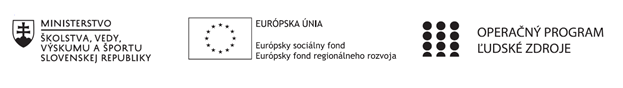 Písomný výstup pedagogického klubu 10.Pokyny k vyplneniu Písomného výstupu pedagogického klubu:	Písomný výstup zahrňuje napr. osvedčenú pedagogickú prax, analýzu s odporúčaniami, správu s odporúčaniami. Vypracováva sa jeden písomný výstup za polrok. V riadku Prioritná os – VzdelávanieV riadku špecifický cieľ – riadok bude vyplnený v zmysle zmluvy o poskytnutí NFPV riadku Prijímateľ -  uvedie sa názov prijímateľa podľa zmluvy o poskytnutí nenávratného finančného príspevku (ďalej len "zmluva o NFP")V riadku Názov projektu -  uvedie sa úplný názov projektu podľa zmluvy NFP, nepoužíva sa skrátený názov projektu V riadku Kód projektu ITMS2014+ - uvedie sa kód projektu podľa zmluvy NFPV riadku Názov pedagogického klubu (ďalej aj „klub“) – uvedie sa  celý názov klubu V riadku Meno koordinátora pedagogického klubu – uvedie sa celé meno a priezvisko koordinátora klubuV riadku Školský polrok -  výber z dvoch možnosti – vypracuje sa za každý polrok zvlášťseptember RRRR – január RRRR február RRRR – jún RRRR V riadku Odkaz na webové sídlo zverejnenej správy – uvedie sa odkaz / link na webovú stránku, kde je písomný výstup zverejnenýV tabuľkách Úvod ,Jadro a Záver sa popíše výstup v požadovanej štruktúre V riadku Vypracoval – uvedie sa celé meno a priezvisko osoby/osôb (členov klubu), ktorá písomný výstup vypracovala  V riadku Dátum – uvedie sa dátum vypracovania písomného výstupuV riadku Podpis – osoba/osoby, ktorá písomný výstup vypracovala sa vlastnoručne   podpíšeV riadku Schválil - uvedie sa celé meno a priezvisko osoby, ktorá písomný výstup schválila (koordinátor klubu/vedúci klubu učiteľov) V riadku Dátum – uvedie sa dátum schválenia písomného výstupu V riadku Podpis – osoba, ktorá písomný výstup schválila sa vlastnoručne podpíše.Prioritná osVzdelávanieŠpecifický cieľ1.1.1 Zvýšiť inkluzívnosť a rovnaký prístup ku kvalitnému vzdelávaniu a zlepšiť výsledky a kompetencie detí a žiakovPrijímateľSpojená škola, Jarmočná 108, Stará ĽubovňaNázov projektuGramotnosťou k trhu práceKód projektu  ITMS2014+312011Z574Názov pedagogického klubuKlub praktického ekonómaMeno koordinátora pedagogického klubuIng. Kormanská JanaŠkolský polrok september 2021 – január 2022Odkaz na webové sídlo zverejnenia písomného výstupuhttps://oasl.edupage.org/a/gramotnostou-k-trhu-praceÚvod:V projekte Gramotnosťou k trhu práce sa kladie požiadavka na  prepojenie vzdelávania s praxou.  Práca Klubu praktického ekonóma je zameraná na aplikovanie ekonomických zručnosti do vzdelávacieho programu v oblasti odborných teoretických predmetov. Členmi klubu sú tri učiteľky odborných ekonomických predmetov. Spoločnou snahou je zlepšenie vzájomnej komunikácie, spolupráce, odovzdávanie svojich skúsenosti v hľadaní a aplikovaní nových moderných foriem vyučovania s cieľom rozvíjať kognitívne a psychomotorické zručnosti u žiakov.Stručná anotáciaČinnosť klubu a písomné výstupy  sú zamerané na  využívanie skupinovej formy vyučovania a v rámci nej rôznych metód skupinového vyučovania,  vytváranie testov v ASC agende, zvolením jednej pripadne kombinácie z ponúkaných foriem  testov.  Uvedené možnosti práce na hodinách je možné využiť v ktorejkoľvek etape vyučovacej hodiny. Môžu mať motivačný charakter, slúžiť na vytváranie nových vedomostí a zručností žiakov, na upevňovanie, prehlbovanie, preverovanie vedomostí žiakov. Vybrané metódy skupinového vyučovania vedú k spolupráci, k zodpovednosti žiaka priložiť ruku k dielu, online testy vedú žiakov k samostatnosti,  k získavaniu zručnosti a rozvíjajú ekonomické myslenie. Kľúčové slováVyučovacia hodina, skupinové vyučovanie, metódy skupinového vyučovania,  ASC agenda, online testy, maturitné zadania.Zámer a priblíženie témy písomného výstupuZámerom stretnutí v tomto polroku bolo pripraviť si vyučovacie hodiny tak, aby sa využívala skupinová forma vyučovania. V rámci tejto formy si zvolili rôzne metódy práce v skupinách. Každý člen si vytváral svoju databázu príprav na vyučovaciu hodinu a databázu testov v EduPage. Vytvorené testy môžu navzájom využívať.Jadro:Popis témy/problémČinnosť  Klubu praktického ekonóma môžeme v tomto polroku rozdeliť do dvoch oblastí: príprava aktivít na skupinové vyučovanie a vytváranie testov v ASC agende – inštrukcie a vzájomne sprístupnenie využitia v odborných ekonomických predmetoch. oblasť : Príprava aktivít na skupinové vyučovanie v odborných ekonomických predmetochSkupinové vyučovanie nie je neznáme. Vo vzdelávacom procese sa využíva podľa obsahu a zamerania vyučovacej hodiny.  Členky klubu sa oboznámili s pravidlami tvorby skupín (veľkosť skupiny 4 až 5 žiakov, v každej skupine by mali byť nielen výborní žiaci, ale aj priemerní a zaostávajúci, skupiny musia byť rovnocenné z pohľadu rasového, náboženského a z pohľadu pohlavia, je nevyhnutná spolupráca, komunikácia, povzbudzovanie nielen jednotlivca, ale aj členov v rámci skupiny..), s metódami, ktoré sa v rámci skupinovej práce dajú využiť: metóda STAD (Student – Team – Achievement – Division, TGT (Skupiny – hry– turnaje), rotačný prehľad, pexeso, mozaika, rozhodni sa, brainstorming, súťaž,  myšlienkové mapy.... V prílohe uvádzame príklady vyučovacích hodín.Členovia klubu zhodnotili skupinové vyučovanie nasledovne: Pozitívne stránky skupinového vyučovania:prispieva k aktívnemu osvojovaniu si učiva – nejasnosti vysvetľuje aj spolužiak,žiaci sú zodpovednejší za výsledky svojej práce vo vzťahu k sebe, k spolužiakom v skupine,zlepšuje sa vedomostná úroveň žiakov, výborní žiaci ťahajú a motivujú slabších žiakov, atmosféra je uvoľnenejšia, žiaci sú pri tomto vyučovaní voči sebe viac tolerantní, vyučovanie prispieva k sebadôvere a aj k sebahodnoteniu žiakov.Negatívne stránky skupinového vyučovania:je  náročné na prípravu a realizáciu, v triede je niekedy vysoká hlučnosť, pri veľkom počte skupín stráca učiteľ prehľad o práci v jednotlivých skupinách, niektorí žiaci sa vyhýbajú práci, nechajú pracovať aktívnejších, vedomostne lepších žiakov, tí sa môžu cítiť preťažení, „pracujú za iných“,občas dochádza k nežiaducim prejavom niektorých žiakov – môžu sa cítiť v skupine zbytoční, alebo niektorí žiaci môžu mať tendenciu vyniknúť, preto nemajú záujem spolupracovať s ostatnými, ponáhľajú sa s prácou.Skupinové vyučovanie patrí k aktivizujúcim spôsobom vzdelávania. To znamená, že vzdelávacie ciele sú dosahované najmä na základe vlastnej učebnej práce žiakov. Obmedzuje encyklopedické získavanie vedomostí,  podporuje rozvoj kreativity žiakov a má aj sociálny aspekt – porovnávanie názorov, diskusia a pod. Je prínosnejšia ako klasické vyučovanie. Táto skutočnosť si vyžaduje starostlivú a tvorivú prípravu učiteľa. oblasť: Vytváranie testov v ASC agende – inštrukcie a vzájomne sprístupnenie využitia v odborných ekonomických premetochČlenky klubu si navzájom poskytli inštrukcie k tvorbe a využívaniu testov prostredníctvom EduPage. Program umožňuje využiť testy, ktoré už niekto iný vytvoril alebo testy, ktoré si vyučujúci vytvorí sám. Testy sa môžu vytlačiť, alebo ho žiaci môžu vypracovať online. Test sa automaticky vyhodnotí a známka sa zapíše do elektronickej žiackej knižky. V ponuke je portfólio z 9 foriem testov: test s výberom správnej odpovede, dopisovanie správnej odpovede, usporiadať odpovede podľa zadaného kritéria, nájsť správny bod na slepej mape alebo obrázku, žiak si vyberá pre každú z možnosti správnu kategóriu zo zoznamu, žiak spojí správne dvojice z ponúkaných odpovedí, žiak vytvorí správne dvojice z obrázkov,  žiak môže odpovedať textom alebo pripojiť súbor. Testy sa môžu využiť pri opakovaní učiva, v rámci hodiny na rýchle získanie spätnej väzby. Výborná pomoc pri overovaní zvládnutia učiva počas dištančnej formy vyučovania. V prílohe uvádzame ukážky testov. Záver:Zhrnutia a odporúčania pre činnosť pedagogických zamestnancovČlenom klubu odporúčame:rozširovať si databázu príprav vyučovacích hodín zameraných na skupinové vyučovanie,vzájomne sa informovať a diskutovať o nových metódach v rámci skupinovej práce,usilovať u žiakov aktívne zapájanie  do vzdelávacieho procesu s cieľom rozvíjať kognitívne a sociálne zručnosti, vytvárať si databázu online testov v ASC agende a pripájať ich k učivu,využívať databázu testov na overovanie zvládnutia učiva, opakovanie v rámci systematizácie učiva, alebo v rámci spätnej väzby,umožniť využívanie testov navzájom, zvoliť adekvátnu formu testu, aby sa zistila úroveň vedomostí, myslenie,spoločne participovať každý rok  na aktualizácii maturitných zadaní pre teoretickú a praktickú časť maturitnej skúšky.Vypracoval (meno, priezvisko)Kormanská, Jendrichovská, Nováková	 Dátum31. 01. 2022PodpisSchválil (meno, priezvisko)Ing. Kormanská Jana 				Dátum03. 02. 2022Podpis